LICENCIAMENTO AMBIENTALISENÇÃO DO LICENCIAMENTO AMBIENTALAtividades isentas – todas as listadas no Manual de Licenciamento – Resolução SEMADE nº 09/2015 http://www.chapadaodosul.ms.gov.br/sedema/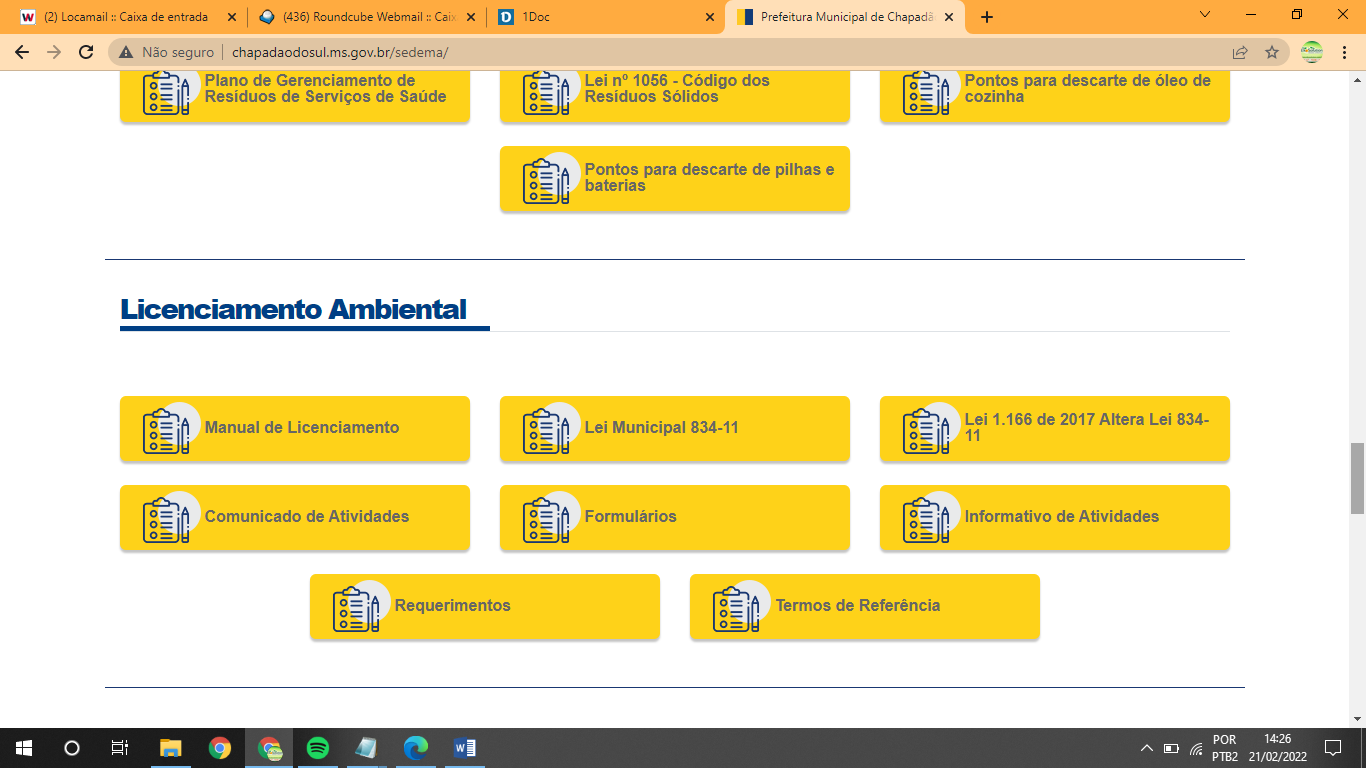 Para requerer a declaração de isenção do licenciamento ambiental siga estes passos:1 – Acessar http://www.chapadaodosul.ms.gov.br/ clicar em Consulta de protocolo;2 -  será requerido um login, onde neste poderá ser usado sua conta google, facebook ou através de seu email. Outras informações como CPF/CNPJ também serão confirmadas, este cadastro irá ligar sua pessoa a todo protocolo requerido ao poder público, sendo feito uma única vez, atenção aos dados ao preencher;3 – Protocolos / prosseguir4 – Escolher assunto (digite SEDEMA – Licenciamento Ambiental – Declaração de isenção)5 - Após ter anexado todos documentos solicitados clique no botão protocolar.Obs.: As assinaturas do proprietário ou responsável técnico serão solicitadas no sistema 1Doc pelo analista do processo.Após este feito tendo seus dados sido cadastrados corretamente, lhe será enviado um e-mail confirmando o número de protocolo bem como uma mensagem de sms para seu telefone celular, gerando um novo e-mail para cada passo tomado pelo poder público, e o protocolo poderá ser acompanhado pela plataforma a todo tempo.Dúvidas adicionais podem ser retiradas pelo 35621821 (SEDEMA). Documentos e a legislação aplicável estão disponíveis no http://www.chapadaodosul.ms.gov.br/sedema/